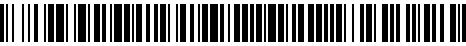 9416/S/2023-PSLO Čj.: UZSVM/S/5781/2023-PSLOČeská republika – Úřad pro zastupování státu ve věcech majetkových, se sídlem Rašínovo nábřeží 390/42, 128 00 Praha 2, zastoupena JUDr. Markétou Szabo, ředitelkou Územního pracoviště v hl. m. Praze, pověřenou zastupováním pracovního místa ředitele Územního pracoviště Střední Čechy, pověřenou k podpisu Příkazem generálního ředitele č. 6/2019,IČO: 69797111(dále jen „převodce“)aStředočeský kraj, se sídlem Zborovská 11, 150 21 Praha 5 zastoupen paní Mgr. Petrou Peckovou, hejtmankou IČO: 70891095(dále jen „nabyvatel“)za účasti České republiky – Ministerstva dopravy se sídlem Nábřeží Ludvíka Svobody 12/1222, 110 15 Praha 1zastoupena Ing. Zdeňkem Jelínkem, ředitelem odboru civilního letectvíIČO: 48135330uzavírají níže uvedeného dne, měsíce a roku v souladu s čl. XIII. odst. 2 Smlouvy o bezúplatném převodu nemovitostí č. BP/12/2042/2006 ze dne 5. 1. 2007 tentoDodatek č. 1 ke Smlouvě o bezúplatném převodu nemovitostí č. BP/12/2042/2006Čl. IČeská republika – Úřad pro zastupování státu ve věcech majetkových jako převodce a Středočeský kraj jako nabyvatel uzavřely za účasti České republiky – Ministerstva dopravy dne 5. 1. 2007 Smlouvu o bezúplatném převodu nemovitostí č. BP/12/2042/2006 (dále jen „smlouva“), jejímž předmětem byl bezúplatný převod vlastnického práva převodce k následujícím pozemkům: stavební parcela č. 151, druh pozemku: zastavěná plocha a nádvoří, stavební parcela č. 152, druh pozemku: zastavěná plocha a nádvoří, společně se stavbou – budova bez č.p či č.e., způsob využití: jiná stavba, stavební parcela č. 153, druh pozemku: zastavěná plocha a nádvoří, společně se stavbou – budova bez č.p či č.e., způsob využití: jiná stavba,stavební parcela č. 177, druh pozemku: zastavěná plocha a nádvoří, stavební parcela č. 207, druh pozemku: zastavěná plocha a nádvoří, pozemková parcela č. 382/1, druh pozemku: ostatní plocha, pozemková parcela č. 382/2, druh pozemku: ostatní plocha, pozemková parcela č. 382/5, druh pozemku: ostatní plocha, pozemková parcela č. 382/21, druh pozemku: ostatní plocha, pozemková parcela č. 382/23, druh pozemku: ostatní plocha, pozemková parcela č. 382/25, druh pozemku: ostatní plocha, pozemková parcela č. 382/27, druh pozemku: ostatní plocha, pozemková parcela č. 382/30, druh pozemku: ostatní plocha, pozemková parcela č. 382/31, druh pozemku: ostatní plocha, vše v k.ú. Nesvačily u Bystřice (dále jen „předmětné nemovité věci“) na nabyvatele. Vklad vlastnického práva k předmětným nemovitým věcem do katastru nemovitostí ve prospěch nabyvatele byl proveden s právními účinky ke dni 24. 4. 2007.Předmětné nemovité věci tvoří areál Letiště Benešov – veřejného vnitrostátního letiště a neveřejného mezinárodního letiště –, jehož zřizovatelem je město Bystřice. Provozovatelem Letiště Benešov je Letiště Benešov, IČO: 66781931, příspěvková organizace zřízená městem Bystřice.S ohledem na způsob využití předmětných nemovitých věcí se nabyvatel podle ustanovení Čl. V. odst. 1 smlouvy zavázal předmětné nemovité věci uvedené v Čl. I smlouvy využívat nejméně po dobu 20 let od vkladu práva dle smlouvy do katastru nemovitostí jako letiště a jeho zázemí ve smyslu platných právních předpisů. Po stejnou dobu se zavázal nevyvolat řízení, které by vedlo ke zrušení statutu letiště na předmětných nemovitých věcech.  Nabyvatel se dále dle Čl. V. odst. 2 smlouvy zavázal, pro případ, že se rozhodne ke změně užívání předmětných nemovitých věcí nebo jejich částí v následujících deseti letech po uplynutí doby uvedené v Čl. V. odst. 1 smlouvy, požádat předem o souhlas Českou republiku – Ministerstvo dopravy. Nabyvatel se rovněž v souladu s Čl. VI. odst. 1 smlouvy zavázal, pro případ, že by ve lhůtě dvaceti let ode dne nabytí vlastnického práva k předmětným nemovitým věcem nabyvatelem došlo ke zcizení předmětných nemovitých věcí nebo jejich částí, převést do státního rozpočtu částku stanovenou dle cit. ustanovení smlouvy. Nabyvatel má v úmyslu bezúplatně převést vlastnické právo k předmětným nemovitým věcem na třetí osobu s podmínkou zachování provozu areálu jako letiště. Čl. IISmluvní strany se s ohledem na výše uvedené dohodly na následující úpravě smlouvy:V první větě Čl. V. odst. 1 smlouvy se stávající časový údaj „20 let“ vypouští a nahrazuje časovým údajem „16 let“. První věta Čl. V. odst. 1 smlouvy tak po změně zní takto:„Nabyvatel se zavazuje, že předmětné nemovitosti uvedené v Čl. I smlouvy, které se na něho převádí, nejméně po dobu 16 let od vkladu práva dle této smlouvy do katastru nemovitostí bude využívat jako letiště a jeho zázemí ve smyslu platných právních předpisů.“  V první větě Čl. VI. odst. 1 smlouvy se stávající časový údaj „dvaceti let“ vypouští a nahrazuje časovým údajem „šestnácti let“. První věta Čl. VI. odst. 1 smlouvy tak po změně zní takto:„Nabyvatel se dále zavazuje, že pokud by došlo ve lhůtě šestnácti let ode dne nabytí předmětných nemovitostí do vlastnictví nabyvatele ke změně účelu využití předmětných nemovitostí nebo jejich částí a převodce by nevyužil v tomto případě svého práva odstoupit od této smlouvy dle Čl. V. odst. 3, nebo by došlo v této lhůtě ke zcizení předmětných nemovitostí nebo jejich částí, převede nabyvatel nebo jeho právní nástupce prostřednictvím převodce nebo jeho právního nástupce do státního rozpočtu částku rovnající se ceně zjištěné převáděných předmětných nemovitostí nebo jejich částí, která bude stanovena znaleckým posudkem podle cenových předpisů platných v době změny účelu využití převáděných předmětných nemovitostí nebo jejich zcizení, nejméně však ceně zjištěné převáděných předmětných nemovitostí nebo jejich částí, která bude stanovena znaleckým posudkem podle cenových předpisů platných v době převodu na nabyvatele.“Ostatní ujednání smlouvy zůstávají beze změny.Čl. IIITento Dodatek č. 1 nabývá, za splnění podmínek dle ust. § 23 zák. č. 129/2000 Sb., o krajích, ve znění pozdějších předpisů, platnosti dnem schválení Ministerstvem financí podle zákona č. 219/2000 Sb., o majetku České republiky a jejím vystupování v právních vztazích, ve znění pozdějších předpisů, a účinnosti dnem uveřejnění v registru smluv v souladu se zákonem č. 340/2015 Sb., o zvláštních podmínkách účinnosti některých smluv, uveřejňování těchto smluv a o registru smluv (zákon o registru smluv), ve znění pozdějších předpisů.Tento Dodatek č. 1 včetně smlouvy podléhají uveřejnění v registru smluv podle zákona č. 340/215 Sb. Účastníci se dohodli, že uveřejnění v registru smluv zajistí převodce bez zbytečného odkladu, nejpozději však do 30 dnů od platného uzavření Dodatku č. 1.Účastnící pro účely uveřejnění v registru smluv navzájem prohlašují, že tento Dodatek č. 1 ani smlouva neobsahují žádné obchodní tajemství, a souhlasí s jejich uveřejněním v plném rozsahu a bez stanovení jakýchkoli dalších podmínek.Účastnící berou na vědomí, že jsou svými projevy vázáni od okamžiku podpisu tohoto Dodatku č. 1.Tento Dodatek č. 1 je vyhotoven v pěti stejnopisech, z nichž převodce, nabyvatel a Ministerstvo dopravy si ponechají po jednom vyhotovení, jedno vyhotovení je určeno pro Ministerstvo financí a jedno vyhotovení bude použito k zápisu do katastru nemovitostí.Účastnící prohlašují, že tento Dodatek č. 1 uzavřeli svobodně a vážně, nikoliv z přinucení nebo v omylu. Na důkaz toho připojují své vlastnoruční podpisy.V Praze dne ……………………………                         V Praze dne ……………………………….V Praze dne ……………………………                         Česká republika - Úřad pro zastupování    státu ve věcech majetkových                                                                        Středočeský kraj         ..........................................................................................................                   JUDr. Markéta Szaboředitelka Územního pracoviště v hl. m. Praze, pověřená zastupováním pracovního místa ředitele Územního pracoviště Střední Čechy                    Mgr. Petra Pecková hejtmankaČeská republika – Ministerstvo dopravy                                                            ....................................................                  Ing. Zdeněk Jelínek          ředitel odboru civilního letectví